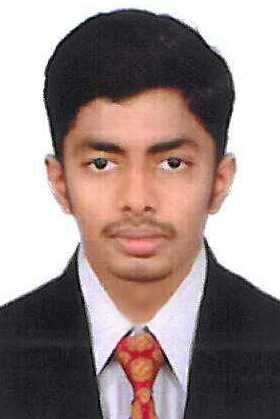 AbdulAbdul.358094@2freemail.com 	Career Objective/SummaryA commerce graduate from the University of Calicut, looking to secure a document controller or accountant or Admin assistant position  similar to utilize my current analytical skills and knowledge and also help me to further develop these skills in a practical and fast-paced environment. To gain the position of a document controller or accountant where my professional experience can make extensive contribution towards the growth and benefit of the organization.Work ExperienceDocument controller-Haramain High Speed Railway Project, @ MASCO, Jeddah, Saudi Arabia(since March 2011 –2016 )Keys & Responsibilities:Assisting in coordinating the activities related to document control including auditing and distribution of controlled documents, maintaining electronic department and tracking and reporting document review progress.Managing the archival activities for controlling documents and validation of documentation files.Working independently to facilitate work group activities in the department.Working with subject matter professionals on technical subjects in a collaborative, positive manner in preparing controlled documents that conform to require define formats.To control all non-administrative documents such as issued for construction drawings, specification, instructions and procedures received from clients, subcontractors suppliers as well as documents originated by the company.Receiving & distributing incoming and outgoing documents and mails.Distributing AutoCAD drawings and updating in logs on daily basis.Updating data on share point.Making purchase request in oracle.Create and maintain tracker for drawing approval process and technical submittals.Assist PM in preparation of monthly reports.Making daily reports of Head office and submitting to consultant.Account Assistant (Sales tax consultants & practitioners)(2010 – 2011)Keys & Responsibilities:  Managed all of administrative support in marketing department &     conducted research in marketing strategies.  Managed invoicing and billing process.  Handle data entry and general ledger work as well as book keeping and general clerical duties.  Handle Bank book and cash book entries   Help to generate finance statementEducationBachelor of commerce (B.Com) from University of Calicut,     Kerala, IndiaSecondary School Leaving Certificate Board of public Examination, KeralaSubject specialized:Business statisticsManagerial economicsInformation technology for businessFinancial accountingBusiness & Corporate lawsBusiness managementBanking theoryBusiness communicationMarketing managementEntrepreneurial developmentAuditingCost & Management accountingIncome taxCo-operationBusiness practice and developmentOther Qualifications:Computerized Accounting with TallyAccounts management M S Office (word,excel,outlook)Share pointOracleSAP – ERP-FINANCEACONEXSkills and AchievementsEnergetic and hardworkingCommunication skillsPositive thinkerConfident in handling assignmentHobbies and InterestsPersonal ProfileReading Travelling Date of Birth	                         :  25-05-1989Age			            :  27Sex			            :  maleReligion		            :  IslamNationality		            :  IndianLanguages Known	            :  English, Hindi, Arabic & MalayalamDeclarationI hereby declare that all details furnished are true and correct to the best of my knowledge and belief.